兒童評審召集為什麼要召募兒童評審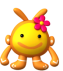 2016第七屆台灣國際兒童影展即將登場囉！這是一個專屬於兒童的影展，一直以來秉持著推廣並深化台灣兒童影像教育為主軸，引進世界各國的佳片，讓孩子透過觀影敞開通往世界之窗、進而傾聽各種生命歷程、理解及尊重差異與多元文化。除了觀影，公視更長期推廣「媒體近用」的觀念，讓閱聽人可以進一步地成為媒體的主人，轉為主動的產出者，因此配合影展精心規劃「小導演大夢想」工作坊，提供大小朋友影像創作的機會，由親子或師生提出拍片構想，公視提供專業的影像教育、創作諮詢及輔導，協助參與團隊完成短片創作，成為「小導演大夢想-台灣篇」作品，並在影展期間放映，擇優再送國際參展、向世界展現台灣觀點。影展同時建立「兒童評審團」機制，由兒童擔任評審，從「小導演大夢想-台灣篇」的8支影片中評選出1支優秀作品，頒予正式影展獎項「兒童評審獎」，讓台灣國際兒童影展的兒童參與精神更加落實。如何成為兒童評審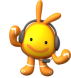 只要年齡9～15歲且符合以下任一項「資格」，都有機會成為本屆「小導演大夢想-台灣篇」的兒童評審：一、年齡：9～15歲。二、資格：（一）第一屆～第六屆「小導演大夢想」工作坊參與者。（二）公視營隊參與者（動畫營、小記者營、青少年行動微電影創作營）。（三）公視之友兒童會員。（四）曾學習過影像創作基本技巧。（五）喜歡看影片且具賞析力。兒童評審要做些什麼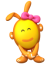 兒童評審最重要工作就是看影片並依照評選原則評分，需參與以下活動：一、(六)參與兒童評審甄選活動。二、(日)至公視觀看8支「小導演大夢想-台灣篇」影片並進行評選。三、(一)參加兒童影展「小導演大夢想-台灣篇」影片首映會暨公佈獲獎團隊。※ 兒童評審參與評選活動時，可有一位大人隨行陪同，但執行評審等相關工作時，陪同者將被安排到休息區，以確保兒童評審工作之獨立性。※ 因04/03(日)將評選出「兒童評審獎」，獲獎名單於04/04(ㄧ)「小導演大夢想-台灣篇」首映時公布，屆時擔任兒童評審者，需簽署保密條款。兒童評審有哪些福利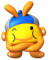 在國內外影展，能擔任評審都是莫大的榮耀喔！對兒童評審來說，這更是難得的體驗，除了獲得殊榮，公視還將提供以下福利：一、發函兒童評審所屬學校，告知獲選擔任影展兒童評審。二、獲頒國際兒童影展之兒童評審證書。三、獲贈國際兒童影展精美紀念品。四、參加「小導演大夢想-台灣篇」影片首映會。五、獲贈國際兒童影展公關票，免費觀賞國內外佳片。六、可在公視之友月刊上公開發表活動參與經驗。兒童評審評選機制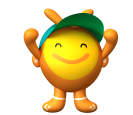 一、評選過程兒童評審評選「小導演大夢想」8支影片任務重大，為能選出稱職的人選，需經過以下的評選過程（一）回傳報名表：(五)前以Email傳送親筆書寫之報名表圖檔或傳真報名表，並來電確認。（二）第一階段「書面審查」：進行報名者資料書面審查，(五)18：00公告入圍名單。 （三）第二階段「現場影片初評」：入圍者，須於(六)至公視參加影片觀看、團體討論與試評。（四）第三階段「專家面談」：(六)影片試評後，須參與面談。二、評選準則（一）第一階段「書面審查」：符合報名資格、報名資料完整（且非成人代筆）、能清楚表達想法、具主動參與動機。 （二）第二階段「現場影片初評」及第三階段「專家面談」：著重影片賞析及能與他人溝通的能力，如1、指出影片想傳遞的訊息。2、表達自己對影片的看法。3、提出影片適合兒童觀看的原因。4、能與他人溝通討論、相互尊重。三、評選結果公告(六)22：00前，於公視教育資源網公告兒童評審正取與備取名單，並於(一)前發送行前通知。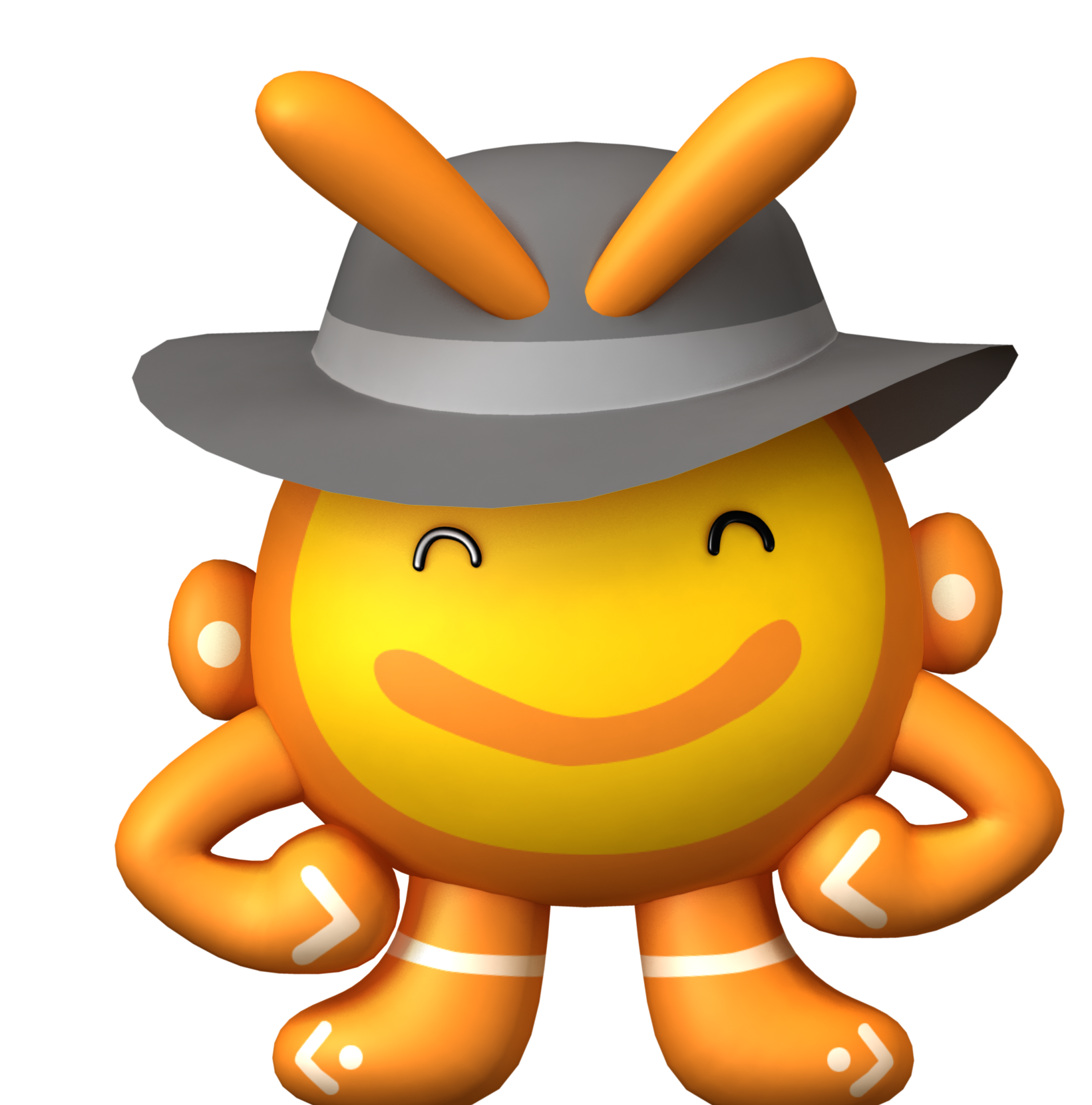 補助部分交通費用公視針對獲選的兒童評審提供中部（含台中）以南與花東縣市之部分交通補助，補助說明將合併於兒童評審徵選結果公告。報名方式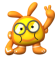 一、符合前述資格且有興趣者，歡迎下載報名表，並透過以下方式完成報名（一）Email：請將報名者親筆書寫的報名表（含簽署最末頁個資使用告知事項）拍照成圖檔，且①每張圖限以內②每張圖檔必須清晰可見③Email寄送的總圖檔勿超過未符合①～③任一項，視為報名失敗（二）傳真：將報名者親筆書寫的報名表（含簽署最末頁個資使用告知事項）傳真至公視，並請來電確認。二、報名期限：即日起至（五）止（以公視收件時間為準）三、報名資訊：Email信箱：amywang365@mail.pts.org.tw；傳真：02-26338124。如有任何問題，煩請於上班時間來電02-26332000轉9洽詢  2016第七屆台灣國際兒童影展「小導演大夢想-台灣篇」兒童評審報名表姓名：　　                  英文姓名：　　                  （製作評審聘書使用）    性別：□女 □男             餐飲：□葷 □奶蛋素生日：民國　　 年　　　月　　　日  身份證字號：                     （保險使用） 就讀：　　 　　縣　　 　　市　　 　　　國小/國中　　 　年　　 　班班導師姓名：　　                            學校電話：（   ）             家長姓名：　　　　　　　 關係：　　    　　　  家長手機：　　　　   　　 住家電話：                       可聯絡的Email：                              （未來是否願意接到公視電子報：□願意 □不願意）家裡住址：                                                                                      需要公視注意的事項(如有某些疾病或習慣)                                          其他備註：                                                              如何得知兒童評審招募訊息：□公視頻道 □公視電子報□學校公文 □FB □其他：               　　　　　為了讓公視對報名者有更深入瞭解，請報名學生親自填寫以下欄位，謝謝！一、請簡單自我介紹，幫助我們認識你二、我想報名兒童評審的原因□對看影片有興趣   □可以展現自己的觀點   □想增加生活體驗  □想要拓展視野     □家人或同儕的鼓勵     □想多認識及參與影展□想認識喜歡看影片的同儕並相互學習   □其他                                                            三、我適合擔任兒童評審，因為我---（可擇一填寫或全填）□曾參與公視小導演大夢想拍片，我們的片名是                                                     （一）請簡述影片的創作動機：                                         （二）這部影片所傳遞的訊息是：                                                               （三）你從拍片經驗中學到什麼？□曾參加公視兒童營隊，我參加了           年的                    營  （一）請簡述當時報名營隊的動機：                                      （二）你在營隊中學到什麼？                                                                □我是公視之友兒童會員，會員編號                        （一）你最喜歡公視的哪個節目？                                      （二）你從節目中學到什麼？                                                              □我有拍攝影片的經驗，我拍過        分鐘的影片，片名               （一）我在影片中擔任                     （導演、編劇、演員…）工作  （二）請簡介這部影片：1、影片的創作動機：                                                                                    2、這部影片所傳遞的訊息是：                                                                  3、你從拍片經驗中學到什麼？                                                              □我喜歡看影片並能清楚說出自己的看法、我有耐心且願意與他人分享我對影片的觀點。四、我覺得擔任影展的評審通常要具備哪些條件和特質五、我認為我一定能勝任兒童評審的工作，因為我六、自選影片試評(請自行選擇一部看過的電影/電視劇/動畫…，再試著回答以下問題)（一）我選擇的影片是：                                                 （二）這部影片所傳遞的訊息是：                                                 （三）影片中兒童或角色的表現：                                                 （四）這部影片是否適合給兒童觀看？□是  □否原因是：                                                     （五）影片中讓我印象最深刻的部份是：                                                                （六）我覺得這部影片還可以改進的地方是：                                                                             報名學生親自簽名：                 日期：                             ☆☆☆☆☆☆☆☆☆☆☆☆☆☆☆☆☆☆☆☆☆☆☆☆☆☆☆☆☆☆☆☆☆☆☆☆☆☆☆☆☆財團法人公共電視文化事業基金會個人資料使用告知事項感謝您報名本會辦理之活動，以下依據《個人資料保護法》(暨施行細則)，向您告知本會蒐集、處理及利用個人資料之事項：
本基金會依據蒐集的個人資料包含識別個人姓名、性別、身份證字號、出生年月日、地址、電話及電子郵件地址等相關資訊，將僅限使用於公視基金會合於營業登記項目或章程所載之目的事業，就業務需要之募款、會員管理及營業範圍內相關服務使用，並遵守《個人資料保護法》之規定，妥善保護您的個人資訊。
依據《個人資料保護法》規定，您可向本基金會行使之個資權利包括：查詢、閱覽、複製、補充、更正、處理、利用及刪除。您可與本會聯繫(電洽02-2633-2000轉9)，本基金會將儘速處理與回覆您的請求。您亦可拒絕提供相關之個人資料，惟無法及時享有公視基金會提供之相關服務活動，與獲取各項節目資訊之權利。本人經貴基金會告知《個人資料保護法》相關事項，並已清楚瞭解貴基金會蒐集、處理或利用本人個人資料之應告知事項。立  書  人：                                  （參加者簽名）法定代理人：                                  （簽章）中華民國      年     月     日（請簽署後連同報名表一併回傳至公視)